Конспект урока по физической культуре  в 8 - м классе (по ФГОС).Учитель: Данилкова Анна СтепановнаРаздел: Спортивные игры. Мини – футбол.Тема урока: Обучение и совершенствование техники элементов (перемещение, ведение и остановка) мини - футбола.Цель урока: Создать условия для развития быстроты, ловкости и координации движения через совершенствование техники ведения мяча, передачи мяча, удара по воротам. Задачи урока:1. Совершенствование  техники ведения правой, левой ногой, удар по мячу внутренней частью стопы.2. Совершенствование техники остановки мяча подошвой и передачи мяча внутренней стороной стопы3. Развитие  быстроты, ловкости, скоростно-силовых качеств через игровые упражнения футболиста.4. Укрепление  здоровья, повышение  функциональных  возможностей организма (дыхательных, сердечно - сосудистых).5. Воспитание  чувства коллективизма, морально – волевых качеств: целеустремленности, внимания, выдержки и самообладания.Методы проведения:  поточный, групповой, в парах.                                                                                                                                          Проблемная ситуация: В чем отличие и сходство правил игры в футбол и в мини - футбол?Планируемые результаты:Личностные 1. Проявлять положительные качества личности и управлять своими эмоциями в различных нестандартных ситуациях и условиях.2.Овладение техникой выполнения заданных элементов упражнений. Метапредметные:1.Способность управлять своими эмоциями, проявлять культуру общения и взаимодействия в процессе занятия.2.Определять наиболее эффективные способы достижения результата, технически правильно выполнять двигательные действия, использовать их в игровой деятельности. Владение культурой речи, ведение диалога в доброжелательной и открытой форме,  умение логически грамотно излагать, аргументировать собственную точку зрения.Предметные:1.Овладение техникой ведения мяча правой и левой ногой, остановки мяча, передачи, удара. Развивать координационные способности и взаимодействовать со сверстниками по правилам проведения подвижных игр и эстафет;  обучать элементам мини - футбола;2.Умение обеспечивать безопасность мест занятий, координировать свои действия в нестандартных ситуациях.Оборудование инвентарь: 14 мини-футбольных  мячей, конусы(12), свисток, секундомер, ворота.Место проведения: ФОК, р.п. Земетчино.Время проведения: 45 мин.Этап образовательного процессаДеятельность учителяДеятельность обучающихсяУниверсальные действия1234Подготовительная часть    10-15 минутОрганизационный момент. Постановка учебной задачи (3-4 минуты). Проверка готовности к уроку. Т.Б. на уроке физкультуры при работе с мячом для мини-футбола. Проблемный вопрос: В чем отличие и схожесть правил игры в футбол и в мини-футбол? Учитель обобщает ответы обучающихся и предлагает им поставить выполнимую цель урока: создать условия для совершенствования техники элементов мини-футбола и способствовать через игру воспитанию чувствам коллективизма и взаимопонимания в команде.Как вы думаете, над, чем мы будем работать сегодня на уроке? Объявление темы урока. Разминка в движении (5-7 минут)Основная часть      25минутI.Совершенствование  техники ведения мяча (дриблинг)1.Ведение мяча по прямой в медленном темпе, касаясь его внутренней частью подъема                                                                                          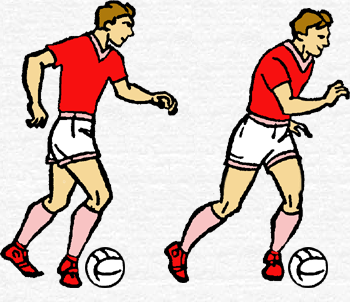 2. Развернувшись, они ведут мяч в обратном направлении, касаясь его внешней частью подъема.3. Ведение мяча  в парах по прямой в медленном темпе, выполняя удары-толчки по мячу внутренней частью подъема после остановки мяча, передавая друг  другу.В обратном направлении ведение и передача мяча внешней частью подъема.4.Ведение мяча по восьмерке вокруг двух фишек.Совершенствование перемещений (5мин):Ведение  правой, левой ногой, удар по мячу внутренней частью стопы. Передача мяча внутренней стороной стопы, остановка подошвой. II. Обучение технике удара по мячу ногами:  удар внутренней частью подъема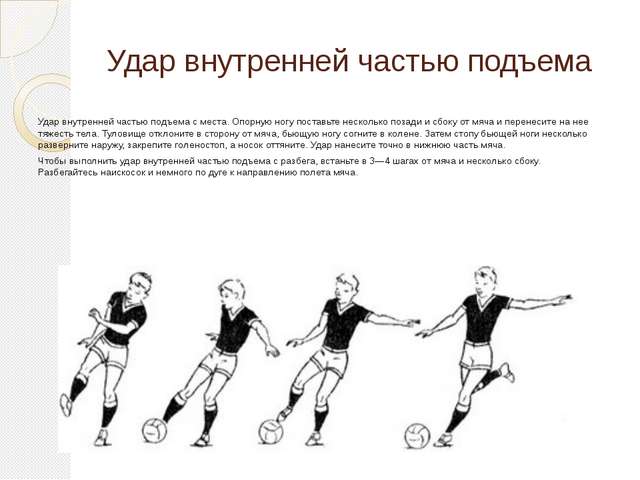 удар внешней частью подъема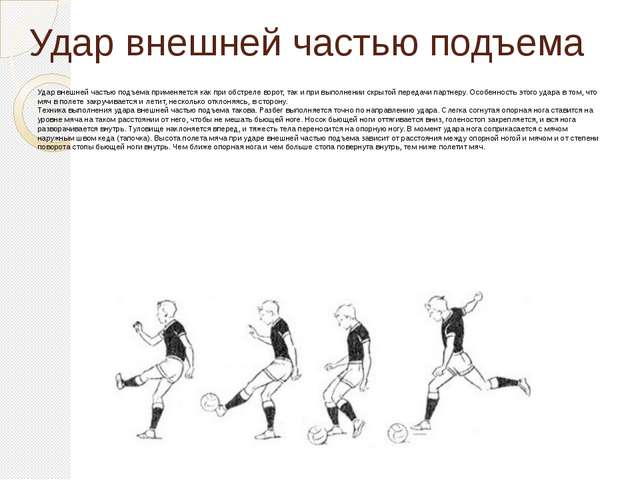 Учебно-тренировочная игра(5х5)Заключительная часть          5 минутУпражнение  для восстановления дыхания и концентрации внимания.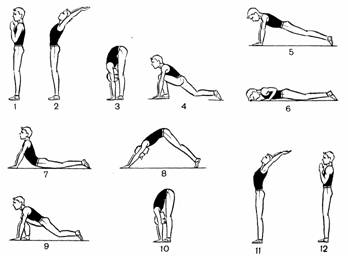 Проверка пульсаV. Подведение итогов1. Включение обучающихся в деловой ритм.2. Не нарушать дисциплину во время игры, не толкать в спину, не ставить подножки - знать и выполнять правила подвижной или спортивной игры.3. Овладеть правильной техникой игр  - залог профилактики травм и укрепления здоровья, повышение функциональных  возможностей организма (дыхательных, сердечно - сосудистых).Ведут обсуждение по заданной теме, вступают в диалог с учителем и одноклассниками, обучающихся предлагают варианты ответов.Подаёт команды  для перестроений: налево, направо, кругом, налево в обход в колонну по одному – «Шагом марш!» Во время ходьбы подаёт команды: руки на поясе на внешней стороне стопы – «Марш!» - на носках; - на пятках; Руки к плечам, на носках – «Марш!»  На пятках – руки за головой; на носках – руки вверх.  В полу приседе – руки на поясе. Спортивной ходьбой – «Марш!» Бег: 1) лицом вперед; 2) спиной вперед;                             3) «змейкой» правым и левым боком приставными шагами. Класс, шагом марш!Упражнение на восстановление дыхания:- поднимаем руки – вдох, опускаем руки – выдох (1 круг).ОРУ в движении (повтор упражнений 6-8 раз):1. Руки на пояс - наклоны головы влево, вправо, вперед, назад.2. Правая рука вверх, пальцы в кулак - рывки руками со сменой положения рук на второй счет.3. Руки в стороны, пальцы в кулак.1-4- большие  круги вперед. 5-8- то же, назад.4. Ходьба с поворотами туловища влево и вправо, свободными маховыми движениями рук в сторону поворота. 5. Наклоны к левой и правой ноге1-2 наклон к  впереди стоящей ноге; 3- 4 к другой.6. Ходьба с выпадами, пружинящими покачиваниями туловища, опираясь руками на колено. 1-2- выпад правой ногой;3-4 – выпад левой ногой, продвигаясь по кругу. 7. Прыжки на двух в полном приседе.Перестроение в две колонны на      лицевой линии перед конусами.Налево в колонну по 2 – «Марш»! Специально-беговые упражнения футболиста.Упражнение выполнять в спокойном темпе.Обратно - шагом на лицевую линию.1) с высоким подниманием бедра;2) с захлестыванием голени назад;3) с захлестыванием голени внутрь4) с захлестыванием голени наружу;5) скрестные  движения правым и левым боком;6) упражнение «Челнок» - добежать до средней линии, вернуться спиной вперед к месту старта, ускорение до 2 конуса.1.Произвольное ведение мяча, с обведением конусов с правой и левой стороны. Передача мяча партнеру.1.1.Ведение мяча попеременно правой, левой ногой с обведением фишек с правой и левой стороны. Удар по воротам внутренней частью стопы2.Передача мяча на месте с забеганием.2.2. «Квадрат»: пять (семь) против двух в два (три) касания. Задача игроков как можно дольше удерживать мяч (передавая его не более трех раз). Задача отбирающих перехватить мяч. Если мяч ушел за стороны «квадрата» или был отобран, то тот, у кого отобрали или тот, у кого ушел мяч, встает в центр и становится отбирающим.Перестраивает класс в одну шеренгу. Напоминает технику безопасности во время игры, правила мини-футбола. Судит игру, или назначает судью из обучающихся.Учитель задает вопросы:- у кого передачи мяча стали получаться лучше, чем на прошлом уроке?- оцените свою работу на уроке.Данные записать в протокол наблюдения за пульсом.Отметить отличившихся ребят. Поставить оценки.Домашние задание.Выполнять комплексно-силовые упражнения (отжимание + пресс)Организованный уход.Дежурный сдает рапорт учителю о готовности класса   Выявление больных, наличие спортивной формы.Следить за правильной осанкой во время выполнения беговых упражнений, за движениями рук и дыханиемОбучающиеся выполняют команды учителя, следят за соблюдением дистанции в 1 - 2 шага во время ходьбы и бега. Выполнение упражнений на осанку во время ходьбыОбучающиеся с низкой физической подготовленностью переходят на ходьбу по маленькому кругу (когда устанут).                                      Выполняют ОРУ в движении с соблюдением методических указаний учителя.Соблюдать дистанцию. Выполняют задание учителя.Соблюдают правила выполнения заданного двигательного действия, проявляют дисциплинированность.Самоконтроль правильности выполнения упражнений.Повороты выполняют в сторону впереди стоящей ноги.Выполняют упражнения глубокими выпадами. По диагонали. Следить за правильностью выполнения упражнения.Обучающиеся строятся в две колонны.Выполняют движения в парах симметрично.                    Выполняют упражнение на внимание.Самоконтроль правильности выполнения упражнений. Выполняют задание поочередно, по сигналу учителя. Обучающиеся выполняют упражнение в 2 касания. Взаимодействие с партнером во время передачи. Выполняют задание поочередно. Проявляют дисциплинированность.      Обратить обучающимся  внимание на скорость передачи мяча. Открывание игроков, не владеющих мячом. Скрытость паса (показал в одну сторону, отдал в другую). Проявлять дисциплинированность.Обучающиеся делятся на 3 команды и играют до забитого гола или 2 минуты. Смена по сигналу судьи. Играть по правилам. Соблюдать дисциплинированность.  Контролируют правильность выполнения команд учителя. Если игрок выполняет задание  правильно, то он делает шаг вперёд.Участвуют в диалоге, отвечают на поставленные вопросы.                         Оценивают свою работу на уроке, прослушивают оценку учителя.                                                          Осознают  нужность домашнего задания.Личностные: формирование потребности в занятиях физической культурой, самостоятельность и личная ответственность за свои поступки, установка на здоровый образ жизни. Познавательные:извлекают необходимую информацию из рассказа учителя, из собственного опыта; осуществляют поиск необходимой информации.Регулятивные:  развитие внимания, умеют оценивать правильность выполнения действия; вносят необходимые коррективы в действие после его завершения на основе его оценки 
и учета характера сделанных ошибок.Регулятивные: адекватно воспринимают оценку учителя; осуществляют пошаговый контроль своих действий, ориентируясь на показ учителем способы ведения и передачи мяча.Познавательные:Осуществлять актуализацию полученных ранее знаний, основываясь  в том числе, и на жизненном опыте.Осуществлять анализ объектов с выделением существенных и несущественных признаков.Оценивают правильность выполнения учебной задачи,  собственные возможности её решенияРегулятивные: Осуществлять самоконтроль функционального состояния организма, уровня овладения и изучения,  технических приемов.  Корректировать учебную деятельность в соответствии с поставленной учебной задачей.Коммуникативные:Строить понятные для партнера высказывания. Правила поведения и общения в игровой деятельности командного характера.Договариваться и приходить к общему решению в совместной деятельности.Регулятивные: самооценка и взаимооценка результатов учебной работы, соотносить результаты с поставленной целью.Познавательные:Анализируют и делают  выводы по результатам учебной  деятельности.Коммуникативные:Приходят к общему мнению и формулируют собственное мнение, обобщают пройденный материал.